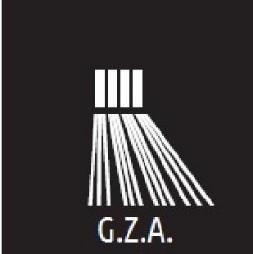 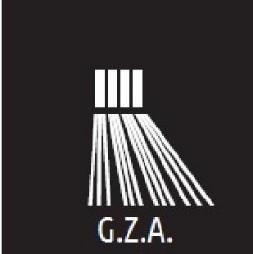 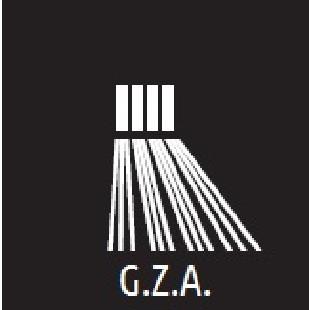 InleidingHet financieel jaarverslag 2020 bevat een overzicht van de bezittingen en schulden, alsmede de lasten en baten van de activiteiten van de stichting Gevangenenzorg Albanië. De stichting bestaat sinds 19 augustus 2011 en richt zich op het werven van fondsen voor het verlenen van zorg in Albanië aan gevangenen in Albanese gevangenissen en familie van gevangenen. Er is een nauwe samenwerking met de Albanese organisatie Shoqëria Kristiane e të Burgosurve e Shqipërise (Sh.K.B.Sh.).Daarnaast worden activiteiten verricht om het leven voor de cliënten van het Psychiatrisch Ziekenhuis in Elbasan te verlichten en worden mensen die in armoede leven via de lokale voedselbank ondersteund.De bestuurssamenstelling van de stichting is in 2020 niet gewijzigd. Uitgezonden medewerkers. Fred Westerink is uitgezonden voor het project Vrijwilligerswerk voor de stichting Shkbsh PFA (Prison Fellowship Albania).Wilma Verburg wordt, omdat ze getrouwd is met Fred, als buitenstaander ondersteund voor het project Psychiatrisch Ziekenhuis Elbasan en the Foodbank Albania. Esther Klaassen is ook voor de stichting Shkbsh PFA uitgezonden. Ze heeft een eigen achterban opgebouwd, die haar werk in Albanië steunt. Het boekjaar valt samen met het kalenderjaar.De opbrengsten bestonden uit ontvangen donaties van particulieren en bedrijven en zijn onder aftrek van 5% voor kosten van ontwikkeling, reflectie, c.a. en eventuele terugkeer bestemd om de diverse projecten in Albanië financieel te ondersteunen. De exploitatierekening is met een positief saldo afgesloten. Het positief saldo is aan de algemene reserve toegevoegd. De saldi ultimo 2020 werden in januari 2021 overgemaakt. Noodhulp.In 2019 heeft in december een actie plaats gevonden om middelen te verwerven voor het ondersteunen van de slachtoffers van de aardbevingen in Albanië. Doorbetaling aan de stichting Shbkbsh PFA vond plaats in 2020. Tevens werden in 2020 giften ivm ondersteuning van slachtoffers als gevolg van Corona ontvangen en doorbetaald. Het saldo ultimo 2020 is in januari 2021 betaald. Internetbankieren.Het geldverkeer van de stichting verloopt via de Triodosbank. In het kader van het tegengaan van fraude, witwassen, c.a. heeft Triodosbank in 2020 nagegaan wat voor stichting de Stichting Gevangenenzorg Albanië is en of dit geen stichting is waarmee malafide praktijken worden uitgevoerd. De gevraagde gegevens over de stichting en de bestuursleden zijn correct aangeleverd. Ten behoeve van de ANBI registratie zijn de volgende kenmerken van toepassing:Kamer van Koophandel Registratie (KvK):	53441850 Rechtspersonen Samenwerkingsverbanden Informatie Nummer (RSIN):	850881468De stichting heeft de ANBI status sinds 1 januari 2014.Het financieel overzicht bestaat uit het volgende: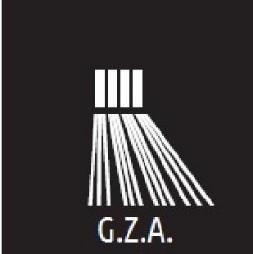 Balans ultimo 2020Rekening van lasten en batenSaldi en mutaties van de afzonderlijke projecten. GoedkeuringBestuurders:Naam:	Handtekening:	DatumFleur Stoute	w.g. F. Stoute	11-3-2021Ton Verburg	w.g. T. Verburg	11-3-2021Fred Westerink	w.g. F. Westerink		11-3-2021Dick Jaspers Focks	w.g. D. Jaspers Focks	11-3-2021Herman van Huffelen	w.g. H. van Huffelen		11-3-2021Balans Rekening lasten en batenProjectenoverzichtOmschrijving rekeningOmschrijving rekeningOmschrijving rekeningBalans +/+-/-Balans 20192020ActivaVaste activa Vaste activa    Roerende goederen   Roerende goederen   Roerende goederenVlottende activaVlottende activa   Vorderingen/debiteuren   Vorderingen/debiteuren   Vorderingen/debiteuren €                    -      onderhanden verkopen   onderhanden verkopen   onderhanden verkopen €                    -      donaties voorgeschoten   donaties voorgeschoten   donaties voorgeschoten €                    -   Liquide middelenLiquide middelen   Triodos betaalrekening   Triodos betaalrekening   Triodos betaalrekening €    44.532,14 €    47.535,11 €    49.085,71 €   42.981,54Totaal activaTotaal activa€    44.532,14€    47.535,11€     49.085,71€   42.981,54PassivaEigen vermogenEigen vermogen   algemene reserve   algemene reserve €       2.070,69  €        722,75 €     2.793,44   Terugkeervoorziening F&W   Terugkeervoorziening F&W   Terugkeervoorziening F&W €       5.475,28  €     1.475,00 €     6.950,28   Terugkeervoorziening EK   Terugkeervoorziening EK   Terugkeervoorziening EK €       2.264,51 €        720,73      €     2.985,24Project fondsenProject fondsen   Projecten SH.K.B.Sh.   Projecten SH.K.B.Sh.   Projecten SH.K.B.Sh. €       9.469,16  €  14.926,92 €   21.000,00 €     3.396,08   Projecten W&V   Projecten W&V €       7.008,10  €  39.832,23 €   30.975,00 €   15.865,33   Projecten EK   Projecten EK €       3.536,25  €  17.415,22 €   15.135,30 €     5.816,17   Noodhulp aardbeving Albanië/Corona   Noodhulp aardbeving Albanië/Corona   Noodhulp aardbeving Albanië/Corona €     14.168,45 €  13.084,74 €   22.078,19€      5.175,00Kortlopende schuldenKortlopende schuldenKortlopende schulden   Erion Cuni   Erion Cuni €          475,00  €        475,00   €            0,00   Bankkosten/Reflectie €            64,70  €          64,70 €            0,00Totaal PassivaTotaal Passiva €    44.532,14 €   88.177,59 €   89.728,19 €   42.981,54OntvangstenOntvangsten20192020Donaties €        981,81  €    1.075,00    RenteTotaal €        981,81  €    1.075,00    Uitgavenbankkostenbankkosten €        472,05  €        352,25 fondsenwervingfondsenwerving €                   -   website €           €                   -administratie en beheeradministratie en beheeradministratie en beheer €                   -   afschrijving vorderingenafschrijving vorderingenafschrijving vorderingen €         €                   -Totaal €        472,05  €        352,25 Resultaat €        509,76  €        722,75   resultaatsbestemming:Ten gunste van de algemene reserve.ProjectenoverzichtProjectenoverzichteindbalansontvangsteninhoudinguitgaveneindbalans20195%2020Projecten GZAProjecten GZA   stichting support   stichting support €               9,03  €            9,03        €               9,03  €                     -    €            9,03 Projecten Sh.K.B.Sh.Projecten Sh.K.B.Sh.Projecten Sh.K.B.Sh.   algemeen (PFA)   algemeen (PFA) €       9.460,13  €    14.926,92 €     1.000,00   €      20.000,00  €     3.387,05   Support Erion Cuni   Support Erion Cuni   Support Erion Cuni €          475,00  €      1.500,00 €           75,00 €        1.900,00   €             0,00   Project Esther Klaassen   Project Esther Klaassen   Project Esther Klaassen €       3.536,25  €    17.415,22 €         720,73 €      14.414,57 €     5.816,17   Projecten W&V (ZKH/voedselbank)   Projecten W&V (ZKH/voedselbank)   Projecten W&V (ZKH/voedselbank) €       2.042,10  €      5.111,00 €        100,00 €        2.000,00 €     5.053,10   Projecten We&Ve   Projecten We&Ve €       4.966,00  €    34.721,23 €     1.375,00 €      27.500,00 €   10.812,23   Noodhulp aardbeving   Noodhulp aardbeving   Noodhulp aardbeving €     14.168,45                €    13.084,74 €                   -      €       22.078,19 €      5.175,00 €     34.647,93 €    86.759,11 €     3.270,73    €      87.892,76 €   30.243,55